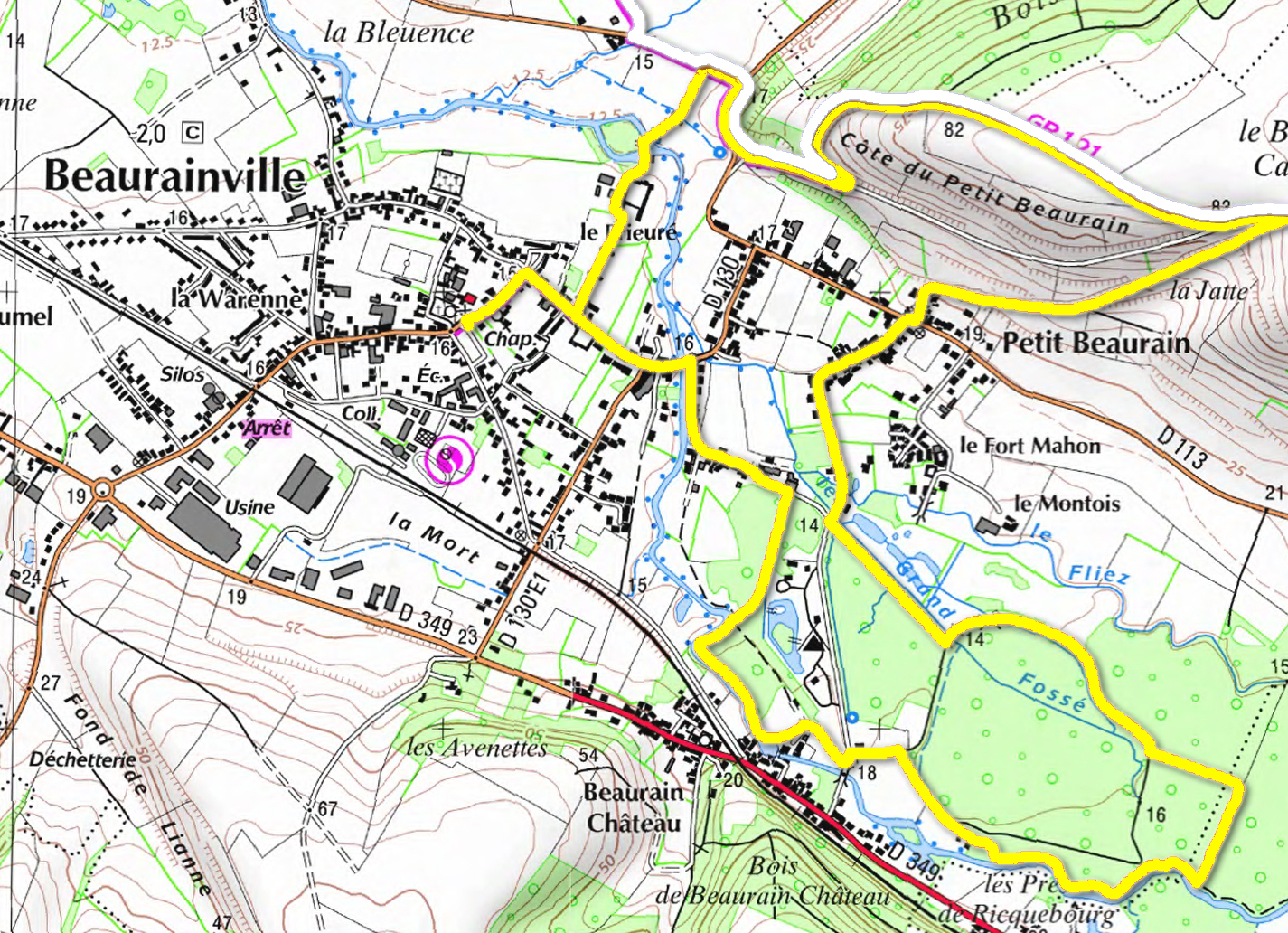 14nne2,0Beaurainvilleumella WarenneSilo'sla BleuenceCollArrêtChap19Usine19la Mort -FLD 349 23Fond de LianneDéchetterie6711130'E1חיBo15leieuré82GR 101Côte du Petit Beaurain82le BCala JattePetit BeaurainAes Avenettes54BeaurainChâteauBoisle Fort Mahonle MontoisFliezGrand14Fossé18D 349оles Prede Beaurain Château de RiequebourgD113TY2116.........15